2019年度部门决算公开文本中共保定市满城区委政法委员会二〇二〇年九月目    录第一部分   部门概况一、部门职责二、机构设置第二部分   2019年部门决算情况说明一、收入支出决算总体情况说明二、收入决算情况说明三、支出决算情况说明四、财政拨款收入支出决算总体情况说明五、一般公共预算“三公”经费支出决算情况说明六、预算绩效情况说明七、其他重要事项的说明第三部分  名词解释第四部分  2019年度部门决算报表部门职责我单位编制人数 13个，行政编制数13个。实有在职人员15 人，退休人员 5人。(一)部门职责1、贯彻落实上级有关政法工作的路线、方针、政策、法律、法规和综合治理的工作部署，负责全区政法队伍的政治思想建设，统一政法各部门的思想和行动。2、研究制定全区政法工作和社会治安综合治理工作的具体政策措施，及时建议区委部署全局性的政法工作和社会治安综合治理工作，并督促贯彻落实。3、监督和支持政法各部门依法行使职权，指导和协调政法各部门在依法相互制约的同时密切配合，研究讨论有争议的重大、疑难案件。参与大案、要案的指导和督办工作。4、监督政法各部门执行法律、法规和党的方针、政策情况，结合实际，研究制定严格执法的具体措施。5、配合区委、区政府的中心工作，组织、协调和指导有关部门搞好社会治安综合治理工作，维护社会稳定。6、协助区委及组织部门、管理政法部门的领导班子和干部队伍，研究加强政法队伍建设和领导班子建设的措施。7、加强法制建设，制止非法邪教活动。二、机构设置从决算编报单位构成看，纳入2019 年度本部门决算汇编范围的独立核算单位（以下简称“单位”）共1个，具体情况如下：一、收入支出决算总体情况说明本部门2019年度收入总计（含结转和结余）338.00万元。与2018年度决算相比，收入增加61.56万元，增长22.27%，主要原因是2019年机构改革本单位新增5名干部，各项人员经费均增多。本部门2019年度支出总计（含结转和结余）338.00万元。与2018年度决算相比，支出增加61.56万元，增长22.27%，主要原因与上述原因同。二、收入决算情况说明本部门2019年度本年收入合计338.00万元，其中：财政拨款收入338.01万元，占100%。事业收入0万元，占0%；经营收入0万元，占0%；其他收入0万元，占0%。三、支出决算情况说明本部门2019年度本年支出合计338.00万元，其中：基本支出241.78万元，占71.53%；项目支出96.22万元，占28.47%。四、财政拨款收入支出决算总体情况说明（一）财政拨款收支与2018 年度决算对比情况本部门2019年度财政拨款本年收入338.00万元,比2018年度增加61.56万元，增长22.27%，主要是厉行节约，有退休人员，经费减少；本年支出210.84万元，比2018年度减少124.37万元，降低37.00%，主要是2019年机构改革本单位新增5名干部，各项人员经费均增多。具体情况如下：一般公共预算财政拨款本年收入323.99万元，比上年增加47.55万元；主要是2019年机构改革本单位新增5名干部，人员经费增加；本年支出323.99万元，比上年增加47.55万元，增长17.20%，原因于上述同。政府性基金预算财政拨款本年收入14.01万元，比上年增加14.01万元，增长100%，主要原因是职能增加，为精神障碍患者监护人入的责任险由政府性基金预算安排支出；本年支出14.01万元，比上年增加14.01万元，增长100%，主要原因与上述相同。（二）财政拨款收支与年初预算数对比情况本部门2019年度财政拨款本年收入338.00万元，完成年初预算的149.00%,比年初预算增加111.78万元，决算数大于预算数主要原因是我单位2019年度机构改革防范办并入我单位，新调入5人，追加相关人员工资、津贴补贴、社保等各项经费，且在职人员工资上调，此外，我单位2019年度通过政府采购形式开展了综治中心建设工作，其中包括设备采购费用等经费，因此项目支出较2018年度也有增加；本年支出338.00万元，完成年初预算的149.00%,比年初预算增加111.78万元，决算数大于预算数主要原因是主要原因与上述原因同。具体情况如下：一般公共预算财政拨款本年收入完成年初预算143.22%，比年初预算增加97.77万元，主要是由于机构改革新调入5人，追加相关人员工资、津贴补贴、社保等各项经费及开展全国“两会”安保工作、扫黑除恶、铁路护路、国庆安保、政法专网运行维护以及为全区严重精神障碍患者监护人入责任险等多项工作，因此多数经费未列入年初预算；支出完成年初预算143.22%，比年初预算增加97.77万元，主要原因与上述相同。政府性基金预算财政拨款本年收入比年初预算增加14.01万元，主要是该项目为精神障碍患者监护人责任保险，其未列入年初预算。财政拨款支出决算结构情况。2019 年度财政拨款支出338.00万元，主要用于以下方面：一般公共服务（类）支出269.47万元，占79.72%；社会保障和就业（类）支出39.47万元，占11.68%；卫生健康（类）支出5.93万元，占1.76%；住房保障（类）支出9.12万元，占2.7%;其他支出14.01万元，占4.14%。（四）一般公共预算基本支出决算情况说明2019 年度财政拨款基本支出241.78万元，其中：人员经费 235.56万元，主要包括基本工资、津贴补贴、奖金、伙食补助费、绩效工资、机关事业单位基本养老保险缴费、职业年金缴费、职工基本医疗保险缴费、公务员医疗补助缴费、住房公积金、医疗费、其他社会保障缴费、其他工资福利支出、离休费、退休费、抚恤金、生活补助、医疗费补助、奖励金、其他对个人和家庭的补助支出；公用经费6.22万元，主要包括办公费、印刷费、咨询费、手续费、水费、电费、邮电费、取暖费、物业管理费、差旅费、因公出国（境）费用、维修（护）费、租赁费、会议费、培训费、公务接待费、专用材料费、劳务费、委托业务费、工会经费、福利费、公务用车运行维护费、其他交通费用、税金及附加费用、其他商品和服务支出、办公设备购置、专用设备购置、信息网络及软件购置更新、公务用车购置、其他资本性支出。五、一般公共预算“三公” 经费支出决算情况说明本部门2019年度“三公”经费支出共计4.97万元，完成预算的92.13%,较预算减少0.42万元，降低7.90%，主要是厉行节约，公车运行维护费减少；较2018年度增加0.35万元，增长7.60%，主要是人员增加，公车运行维护费增长，公务接待费未发生。具体情况如下：（一）因公出国（境）费支出0万元。本部门2019年度无出国（境）团组，未发生“因公出国（境）费”经费支出。0组次0人次。（二）公务用车购置及运行维护费支出4.97万元。本部门2019年度公务用车购置及运行维护费较预算减少0.02万元，降低0.60%,主要是厉行节约；较上年增加0.35万元，增长7.60%,主要是人员增加，公车运行维护费增长。其中：公务用车购置费：本部门2019年度公务用车购置量0辆，未发生“公务用车购置”经费支出。公务用车运行维护费：本部门2019年度单位公务用车保有量2辆。公车运行维护费支出较预算减少0.42万元，降低0.60%,主要是厉行节约，公车运行维护费减少；较上年增加0.35万元，增长7.6%,主要是人员增加，公车运行维护费增长。（三）公务接待费支出0万元。本部门2019年度未发生公务接待事项。与上年度一样,主要是本年度未发生公务接待事项，未产生相关费用。0批次0人次。六、预算绩效情况说明1. 预算绩效管理工作开展情况。根据预算绩效管理要求，本部门组织对2019年度一般公共预算项目支出全面开展绩效自评，其中，二级项目8个，共涉及资金82.20万元，占一般公共预算项目支出总额的85.44%。组织对2019年度精神障碍患者监护人责任险等1个政府性基金预算项目支出开展绩效自评，共涉及资金14.01万元，占政府性基金预算项目支出总额的100%。组织对9个项目开展了部门评价，涉及一般公共预算支出96.21万元，政府性基金预算支出14.01万元。从评价情况来看，本部门2019年度根据单位实际和工作需要，确定部门预算项目和预算额度，清晰描述预算项目开支范围和内容，确定预算项目的绩效目标。在预算执行过程中，按时间和进度的绩效管理目标要求，合理安排资金的使用，保证了各项工作的顺利进行，较好的实现了预算项目绩效目标。2. 部门决算中项目绩效自评结果。本部门在今年部门决算公开中反映防范工作项目、铁路护路 项目、精神障碍患者监护人责任险、综治中心建设等4个项目绩效自评结果。防范工作项目自评综述：根据年初设定的绩效目标，该项目绩效自评得分为100分。全年预算数为3万元，执行数为3万元，完成预算的100%。项目绩效目标完成情况：推进反邪教工作深入开展，维护社会政治大局稳定。铁路护路工作项目绩效自评综述：根据年初设定的绩效目标，该项目绩效自评得分为100分。全年预算数为15万元，执行数为15万元，完成预算的100%。项目绩效目标完成情况：有效化解妥善处置重大不稳定涉路隐患，确保铁路运输安全，有效维护我区社会大局稳定，确保社会秩序良好。精神障碍患者监护人责任险工作项目绩效自评综述：根据年初设定的绩效目标，该项目绩效自评得分为100分。全年预算数为14.01万元，执行数为14.01万元，完成预算的100%。项目绩效目标完成情况：各项创新社会管理工作有效开展，为社会稳定提供新管理模式。综治中心工作项目绩效自评综述：根据年初设定的绩效目标，该项目绩效自评得分为100分。全年预算数为23.6645万元，执行数为23.6645万元，完成预算的100%。项目绩效目标完成情况：完成了我区公安安全视频图像信息共享平台及配套云存储，机房建设，与辖区重点领域、行业、部门单位视频监控平台对接，实现行业和社会视频监控资源的平台介入。3.财政评价项目绩效评价结果无七、其他重要事项的说明（一）机关运行经费情况本部门2019年度机关运行经费支出6.22万元，比2018年度减少1.48万元，降低19.20%。主要原因是人员减少，公用经费减少。本部门2019年度机关运行经费支出6.22万元，比年初预算数减少13.85万元，降低69.00%。主要原因是严格执行八项规定，减少开支。（二）政府采购情况我单位2019年政府采购支出23.66万元。从采购类型来看，政府采购货物支出23.66万元。授予中小企业合同金23.66万元，占政府采购支出总额的100%。（三）国有资产占用情况截至2019年12月31日，本部门共有公务应急保障用车辆2辆，与上年持平。固定资产总额为52.59万元，主要包括公务应急用车2辆，资产总值32.60万元，办公设备、桌椅等资产总值19.99万元。 单位价值50万元以上通用设备0台（套），比上年增加0套，主要是厉行节约，压减开支 ，单位价值100万元以上专用设备0台（套），比上年增加0套，主要是厉行节约，压减开支。（四）其他需要说明的情况1、本部门2019年度无收支及结转结余情况。2、本部门无国有资本经营预算及政府采购情况，空表列示。3、由于决算公开表格中金额数值应当保留两位小数，公开数据为四舍五入计算结果，个别数据合计项与分项之和存在小数点后差额，特此说明。（一）财政拨款收入：本年度从本级财政部门取得的财政拨款，包括一般公共预算财政拨款和政府性基金预算财政拨款。（二）事业收入：指事业单位开展专业业务活动及辅助活动所取得的收入。（三）其他收入：指除上述“财政拨款收入”“事业收入”“经营收入”等以外的收入。（四）用事业基金弥补收支差额：指事业单位在用当年的“财政拨款收入”“财政拨款结转和结余资金”“事业收入”“经营收入”“其他收入”不足以安排当年支出的情况下，使用以前年度积累的事业基金（事业单位当年收支相抵后按国家规定提取、用于弥补以后年度收支差额的基金）弥补本年度收支缺口的资金。（五）年初结转和结余：指以前年度尚未完成、结转到本年仍按原规定用途继续使用的资金，或项目已完成等产生的结余资金。（六）结余分配：指事业单位按照事业单位会计制度的规定从非财政补助结余中分配的事业基金和职工福利基金等。（七）年末结转和结余：指单位按有关规定结转到下年或以后年度继续使用的资金，或项目已完成等产生的结余资金。（八）基本支出：填列单位为保障机构正常运转、完成日常工作任务而发生的各项支出。（九）项目支出：填列单位为完成特定的行政工作任务或事业发展目标，在基本支出之外发生的各项支出（十）基本建设支出：填列由本级发展与改革部门集中安排的用于购置固定资产、战略性和应急性储备、土地和无形资产，以及购建基础设施、大型修缮所发生的一般公共预算财政拨款支出，不包括政府性基金、财政专户管理资金以及各类拼盘自筹资金等。（十一）其他资本性支出：填列由各级非发展与改革部门集中安排的用于购置固定资产、战备性和应急性储备、土地和无形资产，以及购建基础设施、大型修缮和财政支持企业更新改造所发生的支出。（十二）“三公”经费：指部门用财政拨款安排的因公出国（境）费、公务用车购置及运行费和公务接待费。其中，因公出国（境）费反映单位公务出国（境）的国际旅费、国外城市间交通费、住宿费、伙食费、培训费、公杂费等支出；公务用车购置及运行费反映单位公务用车购置支出（含车辆购置税、牌照费）及按规定保留的公务用车燃料费、维修费、过桥过路费、保险费、安全奖励费用等支出；公务接待费反映单位按规定开支的各类公务接待（含外宾接待）支出。（十三）其他交通费用：填列单位除公务用车运行维护费以外的其他交通费用。如公务交通补贴、租车费用、出租车费用，飞机、船舶等燃料费、维修费、保险费等。（十四）公务用车购置：填列单位公务用车车辆购置支出（含车辆购置税、牌照费）。（十五）其他交通工具购置：填列单位除公务用车外的其他各类交通工具（如船舶、飞机等）购置支出（含车辆购置税、牌照费）。（十六）机关运行经费：指为保障行政单位（包括参照公务员法管理的事业单位）运行用于购买货物和服务的各项资金，包括办公及印刷费、邮电费、差旅费、会议费、福利费、日常维修费、专用材料以及一般设备购置费、办公用房水电费、办公用房取暖费、办公用房物业管理费、公务用车运行维护费以及其他费用。（十七）经费形式:按照经费来源，可分为财政拨款、财政性资金基本保证、财政性资金定额或定项补助、财政性资金零补助四类。注：本表反映部门本年度“三公”经费支出预决算情况。其中：预算数为“三公”经费全年预算数，反映按规定程序调整后的预算数；决算数是包括当年一般公共预算财政拨款和以前年度结转资金安排的实际支出。											注：本部门本年度无相关支出情况，按要求以空表列示。序号单位名称单位基本性质经费形式1中共保定市满城区委政法委员会行政单位财政拨款收入支出决算总表收入支出决算总表收入支出决算总表收入支出决算总表收入支出决算总表收入支出决算总表收入支出决算总表收入支出决算总表公开01表公开01表公开01表部门：部门：金额单位：万元金额单位：万元金额单位：万元收入收入收入收入收入支出支出支出项目行次行次金额金额项目行次金额栏次11栏次2一、一般公共预算财政拨款收入11323.99323.99一、一般公共服务支出29269.47二、政府性基金预算财政拨款收入2214.0114.01二、外交支出30三、上级补助收入33三、国防支出31四、事业收入44四、公共安全支出32五、经营收入55五、教育支出33六、附属单位上缴收入66六、科学技术支出34七、其他收入77七、文化旅游体育与传媒支出3588八、社会保障和就业支出3639.4799九、卫生健康支出375.931010十、节能环保支出381111十一、城乡社区支出391212十二、农林水支出401313十三、交通运输支出411414十四、资源勘探信息等支出421515十五、商业服务业等支出431616十六、金融支出441717十七、援助其他地区支出451818十八、自然资源海洋气象等支出461919十九、住房保障支出479.122020二十、粮油物资储备支出482121二十一、灾害防治及应急管理支出492222二十二、其他支出5014.102323二十四、债务付息支出51本年收入合计2424338.00338.00本年支出合计52338.00用事业基金弥补收支差额2525结余分配53年初结转和结余2626年末结转和结余54272755总计2828338.00338.00总计56338.00注：本表反映部门本年度的总收支和年末结转结余情况。注：本表反映部门本年度的总收支和年末结转结余情况。注：本表反映部门本年度的总收支和年末结转结余情况。注：本表反映部门本年度的总收支和年末结转结余情况。注：本表反映部门本年度的总收支和年末结转结余情况。注：本表反映部门本年度的总收支和年末结转结余情况。注：本表反映部门本年度的总收支和年末结转结余情况。注：本表反映部门本年度的总收支和年末结转结余情况。收入决算表收入决算表收入决算表收入决算表收入决算表收入决算表收入决算表收入决算表收入决算表收入决算表收入决算表收入决算表公开02表公开02表部门：金额单位：万元金额单位：万元金额单位：万元项目项目项目项目项目本年收入合计财政拨款收入上级补助收入事业收入经营收入附属单位上缴收入其他收入功能分类科目编码功能分类科目编码科目名称科目名称科目名称本年收入合计财政拨款收入上级补助收入事业收入经营收入附属单位上缴收入其他收入功能分类科目编码功能分类科目编码科目名称科目名称科目名称本年收入合计财政拨款收入上级补助收入事业收入经营收入附属单位上缴收入其他收入功能分类科目编码功能分类科目编码科目名称科目名称科目名称本年收入合计财政拨款收入上级补助收入事业收入经营收入附属单位上缴收入其他收入栏次栏次栏次栏次栏次1234567合计合计合计合计合计338.00338.000201201一般公共服务支出一般公共服务支出一般公共服务支出269.47269.472010320103政府办公厅（室）及相关机构事务政府办公厅（室）及相关机构事务政府办公厅（室）及相关机构事务11.4311.4320103082010308  信访事务  信访事务  信访事务11.4311.432013120131党委办公厅（室）及相关机构事务党委办公厅（室）及相关机构事务党委办公厅（室）及相关机构事务258.04258.0420131012013101  行政运行  行政运行  行政运行206.98206.9820131022013102  一般行政管理事务  一般行政管理事务  一般行政管理事务49.0649.0620131052013105  专项业务  专项业务  专项业务2.002.00208208社会保障和就业支出社会保障和就业支出社会保障和就业支出39.4739.472080520805行政事业单位离退休行政事业单位离退休行政事业单位离退休39.4739.4720805012080501  归口管理的行政单位离退休  归口管理的行政单位离退休  归口管理的行政单位离退休1.101.1020805052080505  机关事业单位基本养老保险缴费支出  机关事业单位基本养老保险缴费支出  机关事业单位基本养老保险缴费支出38.3738.37210210卫生健康支出卫生健康支出卫生健康支出5.935.932101121011行政事业单位医疗行政事业单位医疗行政事业单位医疗5.935.9321011012101101  行政单位医疗  行政单位医疗  行政单位医疗5.935.93221221住房保障支出住房保障支出住房保障支出9.129.122210222102住房改革支出住房改革支出住房改革支出9.129.1222102012210201  住房公积金  住房公积金  住房公积金9.129.12229229其他支出其他支出其他支出14.0114.012296022960彩票公益金安排的支出彩票公益金安排的支出彩票公益金安排的支出14.0114.0122960022296002  用于社会福利的彩票公益金支出  用于社会福利的彩票公益金支出  用于社会福利的彩票公益金支出14.0114.01注：本表反映部门本年度取得的各项收入情况。注：本表反映部门本年度取得的各项收入情况。注：本表反映部门本年度取得的各项收入情况。注：本表反映部门本年度取得的各项收入情况。注：本表反映部门本年度取得的各项收入情况。支出决算表支出决算表支出决算表支出决算表支出决算表支出决算表支出决算表支出决算表支出决算表支出决算表支出决算表支出决算表公开03表部门：部门：金额单位：万元金额单位：万元金额单位：万元项目项目项目项目项目本年支出合计基本支出项目支出上缴上级支出经营支出对附属单位补助支出对附属单位补助支出功能分类科目编码科目名称科目名称科目名称科目名称本年支出合计基本支出项目支出上缴上级支出经营支出对附属单位补助支出对附属单位补助支出功能分类科目编码科目名称科目名称科目名称科目名称本年支出合计基本支出项目支出上缴上级支出经营支出对附属单位补助支出对附属单位补助支出功能分类科目编码科目名称科目名称科目名称科目名称本年支出合计基本支出项目支出上缴上级支出经营支出对附属单位补助支出对附属单位补助支出栏次栏次栏次栏次栏次1234566合计合计合计合计合计338.00241.7896.22201一般公共服务支出一般公共服务支出一般公共服务支出一般公共服务支出269.47187.2682.2120103政府办公厅（室）及相关机构事务政府办公厅（室）及相关机构事务政府办公厅（室）及相关机构事务政府办公厅（室）及相关机构事务11.4311.432010308  信访事务  信访事务  信访事务  信访事务11.4311.4320131党委办公厅（室）及相关机构事务党委办公厅（室）及相关机构事务党委办公厅（室）及相关机构事务党委办公厅（室）及相关机构事务258.04187.2670.772013101  行政运行  行政运行  行政运行  行政运行206.98187.2619.712013102  一般行政管理事务  一般行政管理事务  一般行政管理事务  一般行政管理事务49.0649.062013105  专项业务  专项业务  专项业务  专项业务2.002.00208社会保障和就业支出社会保障和就业支出社会保障和就业支出社会保障和就业支出39.4739.4720805行政事业单位离退休行政事业单位离退休行政事业单位离退休行政事业单位离退休39.4739.472080501  归口管理的行政单位离退休  归口管理的行政单位离退休  归口管理的行政单位离退休  归口管理的行政单位离退休1.101.102080505  机关事业单位基本养老保险缴费支出  机关事业单位基本养老保险缴费支出  机关事业单位基本养老保险缴费支出  机关事业单位基本养老保险缴费支出38.3738.37210卫生健康支出卫生健康支出卫生健康支出卫生健康支出5.935.9321011行政事业单位医疗行政事业单位医疗行政事业单位医疗行政事业单位医疗5.935.932101101  行政单位医疗  行政单位医疗  行政单位医疗  行政单位医疗5.935.93221住房保障支出住房保障支出住房保障支出住房保障支出9.129.1222102住房改革支出住房改革支出住房改革支出住房改革支出9.129.122210201  住房公积金  住房公积金  住房公积金  住房公积金9.129.12229其他支出其他支出其他支出其他支出14.0114.0122960彩票公益金安排的支出彩票公益金安排的支出彩票公益金安排的支出彩票公益金安排的支出14.0114.012296002  用于社会福利的彩票公益金支出  用于社会福利的彩票公益金支出  用于社会福利的彩票公益金支出  用于社会福利的彩票公益金支出14.0114.01注：本表反映部门本年度各项支出情况。注：本表反映部门本年度各项支出情况。注：本表反映部门本年度各项支出情况。注：本表反映部门本年度各项支出情况。注：本表反映部门本年度各项支出情况。注：本表反映部门本年度各项支出情况。注：本表反映部门本年度各项支出情况。注：本表反映部门本年度各项支出情况。注：本表反映部门本年度各项支出情况。注：本表反映部门本年度各项支出情况。注：本表反映部门本年度各项支出情况。注：本表反映部门本年度各项支出情况。财政拨款收入支出决算总表财政拨款收入支出决算总表财政拨款收入支出决算总表财政拨款收入支出决算总表财政拨款收入支出决算总表财政拨款收入支出决算总表财政拨款收入支出决算总表财政拨款收入支出决算总表公开04表公开04表公开04表部门：金额单位：万元金额单位：万元金额单位：万元收     入收     入收     入支     出支     出支     出支     出支     出项目行次金额项目行次合计一般公共预算财政拨款政府性基金预算财政拨款项目行次金额项目行次合计一般公共预算财政拨款政府性基金预算财政拨款栏次1栏次234一、一般公共预算财政拨款1323.99一、一般公共服务支出30269.47269.47二、政府性基金预算财政拨款214.01二、外交支出313三、国防支出324四、公共安全支出335五、教育支出346六、科学技术支出357七、文化旅游体育与传媒支出368八、社会保障和就业支出3739.4739.479九、卫生健康支出385.935.9310十、节能环保支出3911十一、城乡社区支出4012十二、农林水支出4113十三、交通运输支出4214十四、资源勘探信息等支出4315十五、商业服务业等支出4416十六、金融支出4517十七、援助其他地区支出4618十八、自然资源海洋气象等支出4719十九、住房保障支出489.129.1220二十、粮油物资储备支出4921二十一、灾害防治及应急管理支出5022二十二、其他支出5114.0114.0123二十四、债务付息支出52本年收入合计24338.00本年支出合计53338.00323.9914.01年初财政拨款结转和结余25年末财政拨款结转和结余54一、一般公共预算财政拨款2655二、政府性基金预算财政拨款27562857总计29338.00总计58338.00323.9914.01注：本表反映部门本年度一般公共预算财政拨款和政府性基金预算财政拨款的总收支和年末结转结余情况。注：本表反映部门本年度一般公共预算财政拨款和政府性基金预算财政拨款的总收支和年末结转结余情况。注：本表反映部门本年度一般公共预算财政拨款和政府性基金预算财政拨款的总收支和年末结转结余情况。注：本表反映部门本年度一般公共预算财政拨款和政府性基金预算财政拨款的总收支和年末结转结余情况。注：本表反映部门本年度一般公共预算财政拨款和政府性基金预算财政拨款的总收支和年末结转结余情况。注：本表反映部门本年度一般公共预算财政拨款和政府性基金预算财政拨款的总收支和年末结转结余情况。注：本表反映部门本年度一般公共预算财政拨款和政府性基金预算财政拨款的总收支和年末结转结余情况。注：本表反映部门本年度一般公共预算财政拨款和政府性基金预算财政拨款的总收支和年末结转结余情况。一般公共预算财政拨款支出决算表一般公共预算财政拨款支出决算表一般公共预算财政拨款支出决算表一般公共预算财政拨款支出决算表一般公共预算财政拨款支出决算表一般公共预算财政拨款支出决算表一般公共预算财政拨款支出决算表公开05表公开05表部门：金额单位：万元金额单位：万元项目项目项目项目本年支出本年支出本年支出功能分类科目编码功能分类科目编码功能分类科目编码科目名称小计基本支出项目支出功能分类科目编码功能分类科目编码功能分类科目编码科目名称小计基本支出项目支出功能分类科目编码功能分类科目编码功能分类科目编码科目名称小计基本支出项目支出栏次栏次栏次栏次123合计合计合计合计323.99241.7882.21201201201一般公共服务支出269.47187.2682.21201032010320103政府办公厅（室）及相关机构事务11.4311.433201030820103082010308  信访事务11.4311.43201312013120131党委办公厅（室）及相关机构事务258.04187.2670.77201310120131012013101  行政运行206.98187.2619.71201310220131022013102  一般行政管理事务49.0649.06201310520131052013105  专项业务2.002.00208208208社会保障和就业支出39.4739.47208052080520805行政事业单位离退休39.4739.47208050120805012080501  归口管理的行政单位离退休1.101.10208050520805052080505  机关事业单位基本养老保险缴费支出38.3738.37210210210卫生健康支出5.935.93210112101121011行政事业单位医疗5.935.93210110121011012101101  行政单位医疗5.935.93221221221住房保障支出9.129.12221022210222102住房改革支出9.129.12221020122102012210201  住房公积金9.129.12一般公共预算财政拨款基本支出决算表一般公共预算财政拨款基本支出决算表一般公共预算财政拨款基本支出决算表一般公共预算财政拨款基本支出决算表一般公共预算财政拨款基本支出决算表一般公共预算财政拨款基本支出决算表一般公共预算财政拨款基本支出决算表一般公共预算财政拨款基本支出决算表一般公共预算财政拨款基本支出决算表一般公共预算财政拨款基本支出决算表公开06表公开06表部门：金额单位：万元金额单位：万元人员经费人员经费人员经费人员经费公用经费公用经费公用经费公用经费公用经费公用经费科目编码科目名称决算数决算数科目编码科目名称决算数科目编码科目名称决算数科目编码科目名称决算数决算数科目编码科目名称决算数科目编码科目名称决算数301工资福利支出212.70212.70302商品和服务支出6.22307债务利息及费用支出30101  基本工资115.56115.5630201  办公费0.7130701  国内债务付息30102  津贴补贴42.9642.9630202  印刷费30702  国外债务付息30103  奖金6.246.2430203  咨询费310资本性支出30106  伙食补助费30204  手续费31001  房屋建筑物购建30107  绩效工资30205  水费31002  办公设备购置30108  机关事业单位基本养老保险缴费23.6923.6930206  电费31003  专用设备购置30109  职业年金缴费30207  邮电费0.5431005  基础设施建设30110  职工基本医疗保险缴费8.048.0430208  取暖费31006  大型修缮30111  公务员医疗补助缴费30209  物业管理费31007  信息网络及软件购置更新30112  其他社会保障缴费30211  差旅费31008  物资储备30113  住房公积金10.2010.2030212  因公出国（境）费用31009  土地补偿30114  医疗费30213  维修（护）费31010  安置补助30199  其他工资福利支出6630214  租赁费31011  地上附着物和青苗补偿303对个人和家庭的补助22.8722.8730215  会议费31012  拆迁补偿30301  离休费30216  培训费31013  公务用车购置30302  退休费55  公务接待费31019  其他交通工具购置30303  退职（役）费30218  专用材料费31021  文物和陈列品购置30304  抚恤金15.7815.7830224  被装购置费31022  无形资产购置30305  生活补助1.451.4530225  专用燃料费31099  其他资本性支出30306  救济费30226  劳务费399其他支出30307  医疗费补助30227  委托业务费39906  赠与30308  助学金30228  工会经费39907  国家赔偿费用支出30309  奖励金0.630.6330229  福利费39908  对民间非营利组织和群众性自治组织补贴30310  个人农业生产补贴30231  公务用车运行维护费4.9739999  其他支出30399  其他对个人和家庭的补助30239  其他交通费用30240  税金及附加费用30299  其他商品和服务支出人员经费合计人员经费合计235.56235.56公用经费合计公用经费合计公用经费合计公用经费合计公用经费合计6.22一般公共预算财政拨款“三公”经费支出决算表一般公共预算财政拨款“三公”经费支出决算表一般公共预算财政拨款“三公”经费支出决算表一般公共预算财政拨款“三公”经费支出决算表一般公共预算财政拨款“三公”经费支出决算表一般公共预算财政拨款“三公”经费支出决算表公开07表部门：金额单位：万元预算数预算数预算数预算数预算数预算数合计因公出国（境）费公务用车购置及运行费公务用车购置及运行费公务用车购置及运行费公务接待费合计因公出国（境）费小计公务用车购置费公务用车运行费公务接待费1234565.395.005.000.39决算数决算数决算数决算数决算数决算数合计因公出国（境）费公务用车购置及运行费公务用车购置及运行费公务用车购置及运行费公务接待费合计因公出国（境）费小计公务用车购置费公务用车运行费公务接待费7891011124.974.974.97政府性基金预算财政拨款收入支出决算表政府性基金预算财政拨款收入支出决算表政府性基金预算财政拨款收入支出决算表政府性基金预算财政拨款收入支出决算表政府性基金预算财政拨款收入支出决算表政府性基金预算财政拨款收入支出决算表政府性基金预算财政拨款收入支出决算表政府性基金预算财政拨款收入支出决算表政府性基金预算财政拨款收入支出决算表政府性基金预算财政拨款收入支出决算表公开08表公开08表部门：金额单位：万元金额单位：万元项目项目项目项目年初结转和结余本年收入本年支出本年支出本年支出年末结转和结余功能分类科目编码功能分类科目编码功能分类科目编码科目名称年初结转和结余本年收入小计基本支出项目支出年末结转和结余功能分类科目编码功能分类科目编码功能分类科目编码科目名称年初结转和结余本年收入小计基本支出项目支出年末结转和结余功能分类科目编码功能分类科目编码功能分类科目编码科目名称年初结转和结余本年收入小计基本支出项目支出年末结转和结余栏次栏次栏次栏次123456合计合计合计合计14.0114.0114.01229229229其他支出14.0114.0114.01229602296022960彩票公益金安排的支出14.0114.0114.01229600222960022296002  用于社会福利的彩票公益金支出14.0114.0114.01国有资本经营预算财政拨款支出决算表国有资本经营预算财政拨款支出决算表国有资本经营预算财政拨款支出决算表国有资本经营预算财政拨款支出决算表国有资本经营预算财政拨款支出决算表国有资本经营预算财政拨款支出决算表国有资本经营预算财政拨款支出决算表公开09表公开09表部门：金额单位：万元金额单位：万元科目科目科目科目本年支出本年支出本年支出功能分类科目编码功能分类科目编码功能分类科目编码科目名称小计基本支出项目支出栏次栏次栏次栏次123合计合计合计合计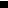 